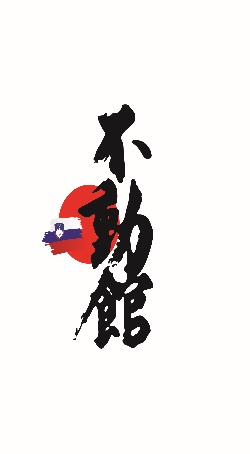 Fudokan zveza karateja Slovenije  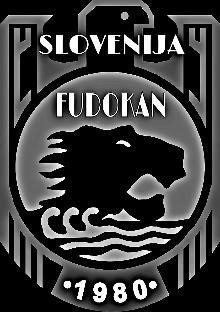 Ješenca 60  2327 Rače info@fudokan.si  	+386 (0)70 166 910  	  	    ZADEVA:   POROČILO  - WFF BALKAN OPEN ter RED STAR CUP 2017 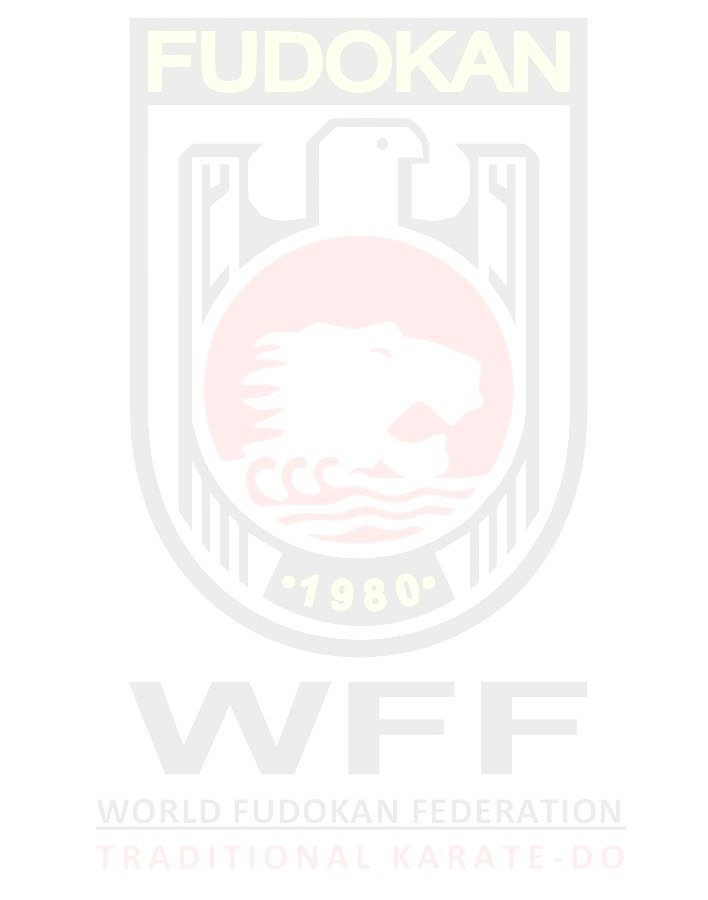 Poročilo Balkan Open ter Red Star Cup - Beograd Srbija ( 12-14.5.2017 )Fudokan Slovenija je sodelovala na mednarodnem tekmovanju v Srbiji ( Beograd ),kjer je v soboto potekal Balkan Open v nedeljo pa Red Star Cup. Ob izjemnem vzdušju v reprezentančnih vrstah in številnih rezulatatih smo v vodstvo Fudokan Slovenije izredno zadovoljni z nastopajočimi, saj so ponovno dokazali, da so na pravi poti tudi na tekmovanjih. Ob tej priložnosti se zahvaljujemo vsem donatorjem in podpornikom, da smo tekmovanje izpeljali na visokem nivoju. Uradno poročilo WFF sledi.
Tekmovalci so v izjemni konkurenci pustili srce na boriščih ter osvajali kolajne prav v vseh kategorijah.FUDOKAN SLOVENIJA je osvojila kar 37 kolajn ! 15 zlatih,8 srebrnih ter 14 bronastih.
Na tekmovanju so sodelovali tudi najmlajši člani reprezentance ( debitanti na mednarodnih turnirjih ), ki so nastope opravili z odliko. Ekipo je vodil selektor Blaž Catelani v podpori delegata predsednika Aljoše Lipavca. Sodniško ekipo so sestavljali Dusan Gostic, Marjan Muršič ter Ljubinko Jerinič, ki so svoje delo opravljali častno, pošteno in vzorno. Logistični del pa je vodil g. Andrej Kokol.Fotografije so objavljene na Facebook strani : Fudokan Slovenija 
1.DAN Balkan OpenKATA: 
KATJA KOKOLJ   ML.DEKLICE   - 3.MESTO  ( DBV TO TE RAČE )
PATRIK ŽNIDERŠIČ  ML.DEČKI  -  2.MESTO  ( KK NAKAMA )
LUCIJAN KOSTANJEVEC   ML.DEČKI  - 3.MESTO ( DBV TO TE RAČE )KIHON IPON KUMITE:
KATJA KOKOLJ    ML.DEKLICE   - 1.MESTO (DBV TO TE RAČE )
PATRIK ŽNIDERŠIČ    ML.DEČKI   - 3.MESTO ( KK NAMAKA )
LUCIJAN KOSTANJEVEC  ML.DEČKI  - 2.MESTO ( DBV TO TE RAČE )KIHON KUMITE:
PATRIK ŽNIDERŠIČ  ML.DEČKI  - 2.MESTO ( KK NAKAMA )FUKUGO: ( biatlon kata in borba )
MIHAELA JERINIČ   KADETINJE  - 3.MESTO ( DBV TO TE RAČE )KUMITE:
ZORAN RODIČ  VETERANI ABS TER VETERANI KG - 2X 1.MESTO ( DBV TO TE RAČE )
VESNA BEZGOVŠEK  ČLANICE ABS TER ČLANICE KG   - 3.MESTO, 1.MESTO ( DBV TO TE RAČE )
BENJAMIN ŽGANK  ČLANI ABS TER ČLANI KG   - 2X 1.MESTO ( DBV TO TE RAČE )
AVGUST BREZOVNIK   ČLANI KG   - 3.MESTO ( DBV TO TE RAČE )2.DAN Red Star CupKATA:
KATJA KOKOLJ   ML.DEKLICE  - 1.MESTO  ( DBV TO TE RAČE )
PATRIK ŽNIDERŠIČ ML.DEČKI  - 3.MESTO  ( KK NAKAMA )
LUCIJAN KOSTANJEVEC ML.DEČKI  - 3.MESTO  ( DBV TO TE RAČE )
METOD ROT ST.DEČKI  - 3.MESTO  ( KK NAKAMA )
MIHAELA JERINIČ  KADETINJE  -  1.MESTO  ( KK TO TE RAČE )
GLORIA ŠVETAK   - ML.ČLANICE  - 1.MESTO  ( KK NAKAMA )
NINA COTIČ  ČLANICE   - 2.MESTO  ( KK NAKAMA )KIHON IPON KUMITE:
KATJA KOKOLJ  ML.DEKLICE  -  3.MESTO  ( DBV TO TE RAČE )
PATRIK ŽNIDERŠIČ   ML.DEČKI  - 2.MESTO  ( KK NAKAMA )
LUCIJAN KOSTANJEVEC  ML.DEČKI  - 1.MESTO  ( DBV TO TE RAČE )KIHON KUMITE:
KATJA KOKOLJ   ML.DEKLICE  - 3.MESTO  ( DBV TO TE RAČE )
PATRIK ŽNIDERŠIČ   ML.DEČKI  - 3.MESTO ( KK NAKAMA )
LUCIJAN KOSTANJEVEC   ML.DEČKI  - 3.MESTO  ( DBV TO TE RAČE )JIU IPON KUMITE:
BRINA NIKA VAUHNIK  ST.DEKLICE  -  3.MESTO  ( DBV TO TE RAČE )
SVIT OBRONEK  ST.DEČKI  -  2.MESTO  ( DBV TO TE RAČE )FUKUGO:
MIHAELA JERINIČ   KADETINJE  - 1.MESTO ( DBV TO TE RAČE )
GLORIA ŠVETAK  ML.ČLANI -  2.MESTO ( KK NAKAMA )KOGO KUMITE: 
MIHAELA JERINIČ   KADETINJE  - 1.MESTO ( DBV TO TE RAČE )KUMITE:
VESNA BEZGOVŠEK   ČLANICE  - 1.MESTO ( DBV TO TE RAČE )
BENJAMIN ŻGANK   ČLANI  - 1.MESTO ( DBV TO TE RAČE )
AVGUST BREZOVNIK   VETERANI - 1.MESTO ( DBV TO TE RAČE )
ZORAN RODIČ   VETERANI - 2.MESTO ( DBV TO TE RAČE ) Predsednik FZKS Aljoša Lipavc  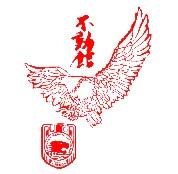 